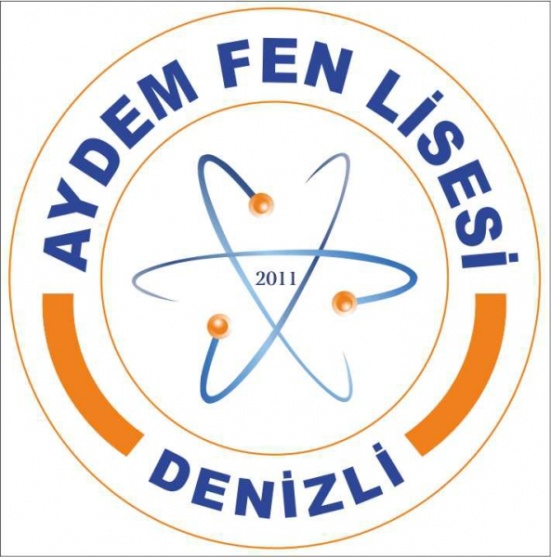 UYGULAMA KLAVUZU (EK-1)Bu kılavuz, ' TÜRKÇEMİZİ BİLİNÇLİ KULLANALIM PROJESİ' çerçevesinde okulumuzda yapılacak olan iş ve işlemleri açıklamak amacıyla hazırlanmıştır.PROJENİN UYGULANMASI:Okul Yürütme Ekibinin Yapacağı Çalışmalar:Projenin yazımını ve görev dağılımını yapmak,Projeyi Kaymakamlık oluruna göndermek.Projeyi öğretmenlere anlatmak ve bilgilendirmek.Proje konusunda paydaşlarla görüşmek ve bilgilendirmek.Yapılacak etkinliklerde verilecek hediye vb. Eşyaların tespiti ve fiyat araştırmasının yapılması.Yapılacak etkinliklerin planının yapılması.Yapılan çalışmalarla ilgili istişare etmek için toplantılar yapılması.Eğitim Denetmenlerinin Yapacağı Çalışmalar:Projenin tüm aşamalarında denetim görevini yürütmek,Projenin işlerliği ile ilgili olarak kurumlarda yapılan denetimler ile ilgili rapor hazırlamak ve gereği için İl/İlçe Milli Eğitim Müdürlüklerine sunmak.Okul Müdürlerinin Yapacağı Çalışmalar:"Okul Yürütme Ekibi"ni oluşturmak ve çalışmalarını takip etmek,Proje oluru ve projenin amacı için ilçe Milli Eğitim Müdürü İle ve Merkezefendi Kaymakamıyla görüşmek.Proje ile ilgili tanıtım toplantıları düzenlemek,Proje uygulama aşamasında ekip içinde bulunmak koordine etmek.Proje için paydaşlarla görüşmek ve bilgilendirmek.AYDEM FEN LİSESİ 2021-2022 ÖĞRETİM YILI DEĞERLİSİN PROJESİ UYGULAMA PLANIUzm. Öğrt. Yusuf BAKIT                                                                                                                                                                                                                                              Okul Müdürü1. PROJENİN ADI TÜRKÇEMİZİ BİLİNÇLİ KULLANALIM2. PROJENİN SLOGANI Türkçe anamızın sütü, vatanımızın toprağı, göklerde dalgalanan bayramızdır.3. PROJENİN AMACI      Gelişen teknoloji ve internet dünyası  bizlere birçok faydalı imkan sunarken bir yandan da beraberinde birçok olumsuzluk getiriyor. Bunlardan biri de maalesef dilimize verdiği zarar. Sosyal medya kullanımı arttıkça ortaya çıkan dilsel problemler gözle görülürderecede artmaktadır. Bu noktada okulumuzda eğitim öğretimfaaliyetlerini yürüten bizlerin de bu konuya duyarlılık göstermemizgerektiği inancıyla dünyanın en eski ve en üretken dillerinden biriolan Türkçemizi, yabancı dillerin ve sosyal medya dilinin olumsuzetkilerinden korumak, yeni kuşaklar ve toplum tarafından doğrukullanılmasını sağlamak amacıyla okul ve kurumlarımızda konuhakkında farkındalık yaratmak projemizin temel amacıdır.4. YASAL DAYANAK4122 sayılı kanun gereğince Başbakanlığın 2007/28 nolu genelgesi.Milli Eğitim Bakanlığının 25/01/20008 Tarihli 2008/05 sayılı genelgesi.5. PROJE PAYDAŞLARIMerkezefendi KaymakamlığıMerkezefendi İlçe Milli Eğitim MüdürlüğüAYDEM Fen Lisesi Müdürlüğü6. UYGULAMA ALANIAYDEM Fen Lisesi Müdürlüğü7.PROJE SÜRESİSürekliSürekli8.PROJE ESASLARI VE İŞLEM BASAMAKLARIProje çalışmaları/'Uygulama Kılavuzu(EK-l)" ve "Uygulama Planı" na  göre yürütülür.Proje çalışmaları/'Uygulama Kılavuzu(EK-l)" ve "Uygulama Planı" na  göre yürütülür.9.PROJE EKİPLERİ :PROJE EKİPLERİ :PROJE EKİPLERİ :Okul Yürütme EkibiOkul Yürütme EkibiNafi TUKACIMüdür BaşyardımcısıOkul Yürütme EkibiOkul Yürütme EkibiSema AYKALTürk Dili ve Edebiyatı ÖğretmeniOkul Yürütme EkibiOkul Yürütme EkibiKeziban AFACANTürk Dili ve Edebiyatı ÖğretmeniOkul Yürütme EkibiOkul Yürütme EkibiMeliha ŞAHİNTürk Dili ve Edebiyatı ÖğretmeniOkul Yürütme EkibiOkul Yürütme EkibiŞebnem YILMAZTürk Dili ve Edebiyatı ÖğretmeniOkul Yürütme EkibiOkul Yürütme EkibiGülhan ERTÜRKTürk Dili ve Edebiyatı ÖğretmeniOkul Yürütme EkibiOkul Yürütme Ekibi9/E SINIFI10/B SINIFIb) Proje Denetim Ekipleri-Okul Denetim Ekibi-b) Proje Denetim Ekipleri-Okul Denetim Ekibi-Yusuf BAKIT Okul Müdürüb) Proje Denetim Ekipleri-Okul Denetim Ekibi-b) Proje Denetim Ekipleri-Okul Denetim Ekibi-Nafi TUKACI Müdür Başyardımcısıb) Proje Denetim Ekipleri-Okul Denetim Ekibi-b) Proje Denetim Ekipleri-Okul Denetim Ekibi-Özcan ÖZDEMİRMüdür Yardımcısıb) Proje Denetim Ekipleri-Okul Denetim Ekibi-b) Proje Denetim Ekipleri-Okul Denetim Ekibi-Ahmet YANIKANMüdür Yardımcısıb) Proje Denetim Ekipleri-Okul Denetim Ekibi-b) Proje Denetim Ekipleri-Okul Denetim Ekibi-Şerife BOYLUMüdür Yardımcısı10. YÜRÜTME10. YÜRÜTMEProjeyi  AYDEM Fen  Lisesi Müdürlüğü yürütür.Projeyi  AYDEM Fen  Lisesi Müdürlüğü yürütür.11. YÜRÜRLÜLÜK11. YÜRÜRLÜLÜKYaşasın Türkçemiz Projesi Merkezefendi Kaymakamlığı Makamı onayı ile yürürlüğe girer.Yaşasın Türkçemiz Projesi Merkezefendi Kaymakamlığı Makamı onayı ile yürürlüğe girer.TARİHYAPILACAK ÇALIŞMAÇALIŞMAYI GERÇEKLEŞTİRECEK ŞUBE/KURUM/GÖREVLİOCAKProje yazımı, proje uygulama esaslarının tartışılması.Proje ekibiŞUBATKaymakamlıktan proje olurunun alınması.  Projemizin tüm okul öğretmenlerine tanıtılması.Projemizin tüm öğrencilere tanıtılması.Projemizin tüm öğrenci velilerine tanıtılması.Proje ekibiMARTDerslerde tüm şube öğretmenlerinin Türkçenin doğru kullanımıyla ilgili gerekli hassasiyeti göstermelerinin sağlanması.Kitapçıklar (broşürler), asılar (afişler) yardımıyla halkın bilgilendirilmesi. Proje ekibiNİSANYanlış kullanılan kelimelerin belirlenmesi.Yanlış kullanılan kelimelerin doğrularıyla birlikte proje panosunda sergilenmesi.Okulda “Nasıl yazılır, nasıl yazılmaz?” köşesi oluşturulması.Proje ekibiMAYISÖğrencilerin Türkçe’yi güzel kullanabilmelerini sağlayacak bir şiir gecesi organize edilmesi.Öğrencilerin Türkçe’yi güzel kullanabilmelerini sağlayacak bir münazara etkinliği düzenlenmesi.Okul çevresinde Türkçe isim kullanan ticarethaneler ve benzer kuruluşların onurbelgesi ile ödüllendirilmesi.Proje ekibiHAZİRANProje ile ile ilgili üniversite ile işbirliğine giderek konuyla ilgili konferans düzenlenmesiYılsonu değerlendirmesi.Proje ekibi